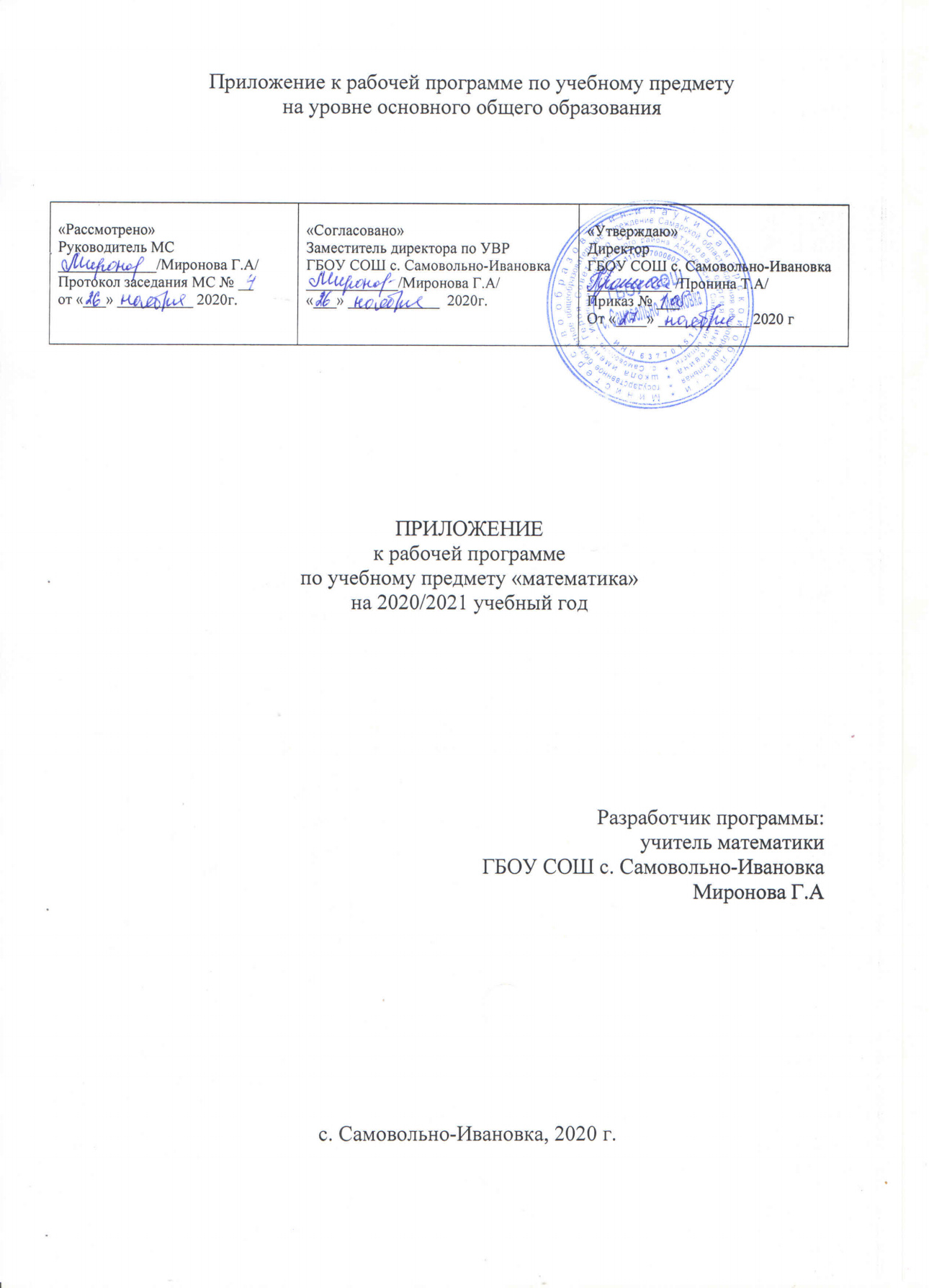 ПредметКлассВариантМатематика83 ал и 2 геоРазделОписание разделаТема урокаКол-во часовРациональные дроби. ЧетырехугольникиРациональные дроби и их свойства3Многоугольники2Рациональные дроби и их свойства (1)1Сумма и разность дробей (1)2Параллелограмм и трапеция (1)2Сумма и разность дробей (2)3Параллелограмм и трапеция (2)2Сумма и разность дробей (3)1Входная контрольная работа1Произведение и частное дробей (1)1Параллелограмм и трапеция (3)2Произведение и частное дробей (2)3Прямоугольник. Ромб. Квадрат (1)2Произведение и частное дробей (3)3Прямоугольник. Ромб. Квадрат (2)2Произведение и частное дробей (4)3Решение геометрических задач1Контрольная работа № 1 (геом)1Контрольная работа № 1 (алг)1Квадратные корни. Площади фигурДействительные числа2Площади многоугольников2Арифметический квадратный корень (1)3Площадь параллелограмма и трапеции (1)2Арифметический квадратный корень (2)1Свойства арифметического квадратного корня (1)2Площадь параллелограмма и трапеции (2)2Свойства арифметического квадратного корня (2)2Контрольная работа № 2 (алг)1Площадь параллелограмма и трапеции (3)
Корректировка западающих тем ВПР1
1Применение свойств арифметического квадратного корня (1)3Теорема Пифагора (1)2Применение свойств арифметического квадратного корня (2)3Теорема Пифагора (2)1Решение геометрических задач1Применение свойств арифметического квадратного корня (3)
Корректировка западающих тем ВПР1
1Контрольная работа № 3 (алг)1Решение задач по геометрии1Корректировка западающих тем ВПР4Контрольная работа № 2 (геом)1Квадратные уравнения. Подобные треугольникиКвадратные уравнения и его корни (1)3Определение подобных треугольников2Квадратные уравнения и его корни (2)3Признаки подобия треугольников (1)2Квадратные уравнения и его корни (3)
Корректировка западающих тем ВПР2
1Признаки подобия треугольников (2)2Квадратные уравнения и его корни (4)1Контрольная работа № 41Дробные рациональные уравнения (1)1Признаки подобия треугольников (3)1Контрольная работа № 3 (геом)1Дробные рациональные уравнения (2)3Применение к доказательству теорем и решению задач подобия треугольников (1)2Дробные рациональные уравнения (3)3Применение к доказательству теорем и решению задач подобия треугольников (2)2Дробные рациональные уравнения (4)3Применение к доказательству теорем и решению задач подобия треугольников (3)2Контрольная работа № 5 (алг)1Применение к доказательству теорем и решению задач подобия треугольников (4)1Соотношения между сторонами и углами прямоугольного треугольника3Контрольная работа № 4 (геом)1Неравенства. ОкружностьЧисловые неравенства и их свойства (1)3Касательная к окружности (1)2Числовые неравенства и их свойства (2)3Касательная к окружности (2)1Центральные и вписанные углы (1)1Числовые неравенства и их свойства (3)1Контрольная работа № 6 (алг)1Неравенства с одной переменной и их системы (1)1Центральные и вписанные углы (2)2Неравенства с одной переменной и их системы (2)3Центральные и вписанные углы (3)1Четыре замечательные точки треугольника (1)1Неравенства с одной переменной и их системы (3)3Четыре замечательные точки треугольника (2)2Неравенства с одной переменной и их системы (4)1Контрольная работа № 7 (алг)1Степень с целым показателем. Элементы статистики. ОкружностьВписанная и описанная окружности (1)2Степень с целым показателем и ее свойства (1)3Вписанная и описанная окружности (2)2Степень с целым показателем и ее свойства (2)3Решение геометрических задач2Степень с целым показателем и ее свойства (3)1Контрольная работа № 8 (алг)1Элементы статистики (1)1Контрольная работа № 5 (геом)1Решение задач по геометрии1Элементы статистики (2)3Решение геометрических задач. Повторение3Обобщающее повторениеИтоговое повторение курса математики за 8 класс4Итоговая контрольная работа1